  FEUILLE DE MATCH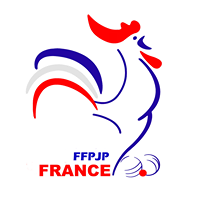 COUPE DE FRANCE DES CLUBS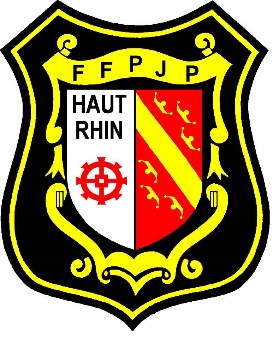 Coupe du Haut-Rhin Valeur des parties: Tête à Tête =  / Doublette =  / Triplette = En cas d’incident joindre un rapportFédération Française de Pétanque et de Jeu Provençal CD 683 rue de Thann – 68200 MULHOUSEORDRE des RENCONTRES et FEUILLES De RESULTATS		Case n°1 grisée = Féminine						Case n°1 grisée = FéminineClub qualifié : Signature Délégué(e)  Equipe A 		Nom - Prénom 		Signature Délégué(e) Equipe B     & Signature de l’Arbitre Région Grand Est – Comité du Haut-RhinRégion Grand Est – Comité du Haut-RhinRégion Grand Est – Comité du Haut-RhinRégion Grand Est – Comité du Haut-RhinDate : Lieu : Club AClub BCapitaine Club A N° Licence : ______________ Nom : _________________  Prénom : ________________Capitaine Club B N° Licence : ______________Nom : _________________Prénom : _________________AAComposition des EquipesComposition des EquipesComposition des EquipesComposition des EquipesComposition des EquipesComposition des EquipesComposition des EquipesBCase n°1 grisée = FéminineCase n°1 grisée = FéminineCase n°1 grisée = FéminineCase n°1 grisée = FéminineCase n°1 grisée = FéminineCase n°1 grisée = FéminineCase n°1 grisée = FéminineNom - PrénomNom - PrénomNom - PrénomN° LicenceNom - PrénomNom - PrénomN° LicenceN° Licence1122334455667788Club AcontreClub BTETE à TETENOM - PRENOMNOM - PRENOMNOM - PRENOMNOM - PRENOMNOM - PRENOMSCOREPTSNOM – PRENOMNOM – PRENOMNOM – PRENOMSCORESCOREPTSTETE à TETE1contre1TETE à TETE2contre2TETE à TETE3contre3TETE à TETE4contre4TETE à TETE5contre5TETE à TETE6contre6TETE à TETES/TOTAL PTS S/TOTAL PTS S/TOTAL PTS S/TOTAL PTS S/TOTAL PTS S/TOTAL PTS S/TOTAL PTS S/TOTAL PTS S/TOTAL PTS S/TOTAL PTS S/TOTAL PTS DOUBLETTESNOM - PRENOMNOM - PRENOMNOM - PRENOMNOM - PRENOMNOM - PRENOMSCOREPTSNOM - PRENOMNOM - PRENOMNOM - PRENOMSCORESCOREPTSDOUBLETTES1contre1DOUBLETTES2contre2DOUBLETTES3contre3DOUBLETTES4contre4DOUBLETTES5contre5DOUBLETTES6contre6DOUBLETTESJoueur remplacé 1:Joueur remplacé 1:Joueur remplacé 1:Joueur remplacé 1:Joueur remplacé 1:Joueur remplacé 1:Joueur remplacé 1:Joueur remplacé 1:Joueur remplacé 1:Joueur remplacé 1:Joueur remplacé 1:Joueur remplacé 1:Joueur remplacé 1:DOUBLETTESJoueur remplaçant 1 :Joueur remplaçant 1 :Joueur remplaçant 1 :Joueur remplaçant 1 :Joueur remplaçant 1 :Joueur remplaçant 1 :Joueur remplaçant 1 :Joueur remplaçant 1 :Joueur remplaçant 1 :Joueur remplaçant 1 :Joueur remplaçant 1 :Joueur remplaçant 1 :Joueur remplaçant 1 :DOUBLETTESJoueur remplacé 2 :Joueur remplacé 2 :Joueur remplacé 2 :Joueur remplacé 2 :Joueur remplacé 2 :Joueur remplacé 2 :Joueur remplacé 2 :Joueur remplacé 2 :Joueur remplacé 2 :Joueur remplacé 2 :Joueur remplacé 2 :Joueur remplacé 2 :Joueur remplacé 2 :DOUBLETTESJoueur remplaçant 2 :Joueur remplaçant 2 :Joueur remplaçant 2 :Joueur remplaçant 2 :Joueur remplaçant 2 :Joueur remplaçant 2 :Joueur remplaçant 2 :Joueur remplaçant 2 :Joueur remplaçant 2 :Joueur remplaçant 2 :Joueur remplaçant 2 :Joueur remplaçant 2 :Joueur remplaçant 2 :DOUBLETTESS/TOTAL PTS S/TOTAL PTS S/TOTAL PTS S/TOTAL PTS S/TOTAL PTS S/TOTAL PTS S/TOTAL PTS S/TOTAL PTS S/TOTAL PTS S/TOTAL PTS S/TOTAL PTS TRIPLETTESNOM - PRENOMNOM - PRENOMNOM - PRENOMNOM - PRENOMNOM - PRENOMSCOREPTSNOM - PRENOMNOM - PRENOMNOM - PRENOMSCORESCOREPTSTRIPLETTES11TRIPLETTES2contre2TRIPLETTES33TRIPLETTES44TRIPLETTES5contre5TRIPLETTES66TRIPLETTESJoueur remplacé 1:Joueur remplacé 1:Joueur remplacé 1:Joueur remplacé 1:Joueur remplacé 1:Joueur remplacé 1:Joueur remplacé 1:Joueur remplacé 1:Joueur remplacé 1:Joueur remplacé 1:Joueur remplacé 1:Joueur remplacé 1:Joueur remplacé 1:TRIPLETTESJoueur remplaçant 1 :Joueur remplaçant 1 :Joueur remplaçant 1 :Joueur remplaçant 1 :Joueur remplaçant 1 :Joueur remplaçant 1 :Joueur remplaçant 1 :Joueur remplaçant 1 :Joueur remplaçant 1 :Joueur remplaçant 1 :Joueur remplaçant 1 :Joueur remplaçant 1 :Joueur remplaçant 1 :TRIPLETTESJoueur remplacé 2 :Joueur remplacé 2 :Joueur remplacé 2 :Joueur remplacé 2 :Joueur remplacé 2 :Joueur remplacé 2 :Joueur remplacé 2 :Joueur remplacé 2 :Joueur remplacé 2 :Joueur remplacé 2 :Joueur remplacé 2 :Joueur remplacé 2 :Joueur remplacé 2 :TRIPLETTESJoueur remplaçant 2 :Joueur remplaçant 2 :Joueur remplaçant 2 :Joueur remplaçant 2 :Joueur remplaçant 2 :Joueur remplaçant 2 :Joueur remplaçant 2 :Joueur remplaçant 2 :Joueur remplaçant 2 :Joueur remplaçant 2 :Joueur remplaçant 2 :Joueur remplaçant 2 :Joueur remplaçant 2 :TRIPLETTESS/TOTAL PTS S/TOTAL PTS S/TOTAL PTS S/TOTAL PTS S/TOTAL PTS S/TOTAL PTS S/TOTAL PTS S/TOTAL PTS S/TOTAL PTS S/TOTAL PTS S/TOTAL PTS Total Général Club ATotal Général Club ATotal Général Club ATotal Général Club APTS PTS PTS Total Général Club BTotal Général Club BTotal Général Club BTotal Général Club BPTS PTS 